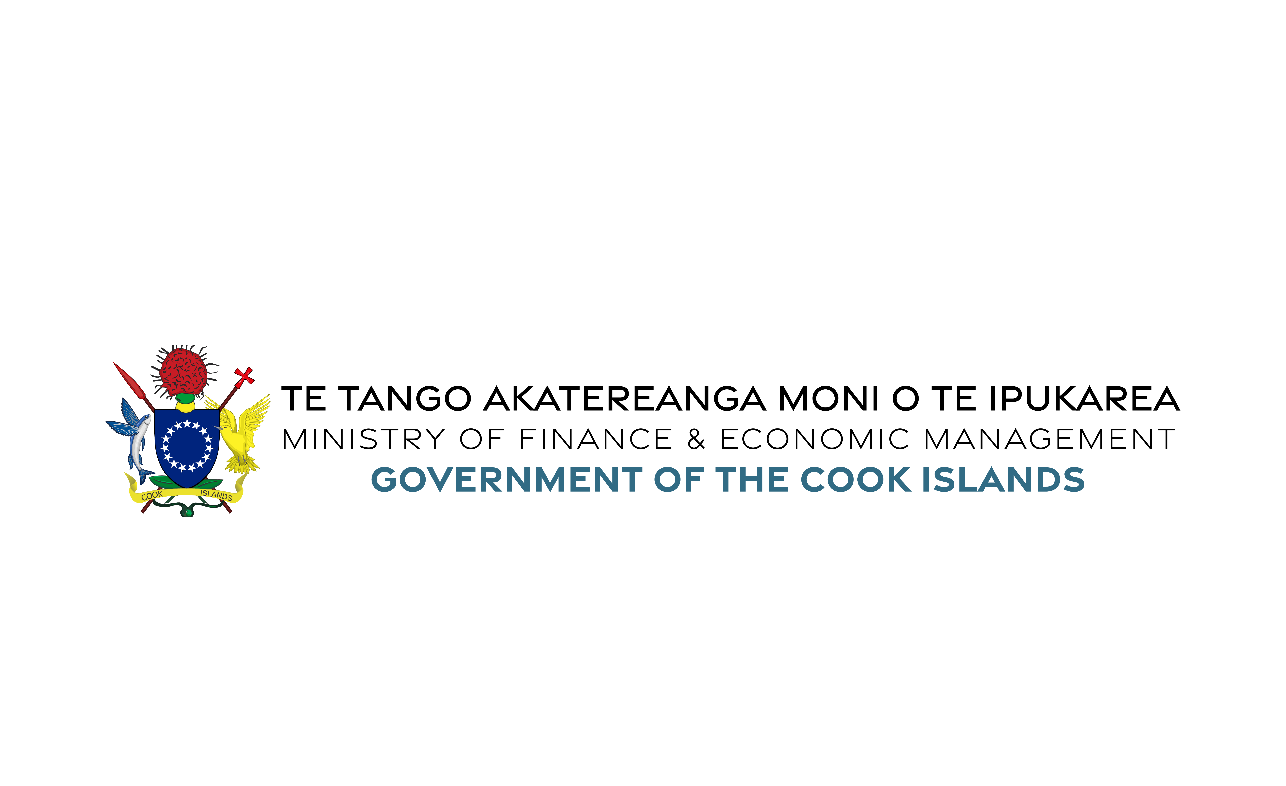 INDIA GRANT-IN-AID FUND APPLICATION FORM IGF004Please Attach a Copy of your Concept Note Signature: ___________________________________________                             date: ____/____/______Send completed application to:Tracy CheerProgramme ManagerDevelopment Coordination Division Ministry of Finance and Economic ManagementPo Box 120, RarotongaEmail: tracy.cheer@cookislands.gov.ckImplementing Agency: Name:Address:Phone:Email:Legal Form i.e. Type of Group:Year of Establishment:No. of Members:Implementing Agency: Name:Address:Phone:Email:Legal Form i.e. Type of Group:Year of Establishment:No. of Members:Implementing Agency: Name:Address:Phone:Email:Legal Form i.e. Type of Group:Year of Establishment:No. of Members:Representative of Applicant (authorized person to sign for liability) Representative of Applicant (authorized person to sign for liability) Representative of Applicant (authorized person to sign for liability) ContactPersonTitle ContactPersonFirst NameContactPersonLast NameContactPersonAddressContactPersonTelephoneContactPersonFaxContactPersonEmailProject Title:Project Title:Project locationProject locationVillage:Island:Project Background – outline how you will measure your objectives (Attach project designs/description details)Also advise how your group will publicize, promote or acknowledge the donor upon completion of the project. This is a donor requirement. e.g. a media release, plaque, sticker/signage.Project Background – outline how you will measure your objectives (Attach project designs/description details)Also advise how your group will publicize, promote or acknowledge the donor upon completion of the project. This is a donor requirement. e.g. a media release, plaque, sticker/signage.Detailed reason why the assistance is requiredMotive of the RequestWho is the target group of the assistance – Who else could benefit/Approximately how many could benefitDevelopment-policy objective of the project (e.g. how would the project effect a long-time improvement of the target group)Equality-policy objective of the project: (e.g. providing equal access to resources such as education, information, income, energy, drinking water, food security, and infrastructure. As well as tangibly improving the lives of the underprivileged in the area.)Project Plan: Outline each key objective of the project and its allocated timeframe. For e.g. for building or renovations, each stage can be noted as a key objective i.e. Installation of bathroom/kitchen fixtures, installation of roofing etc.Materials requiredMaterials requiredWill be bought (priority is given to local suppliers)Locally                      /           overseas (country?)Finance Planexample finance plan is included in the appendixFinance Planexample finance plan is included in the appendixA detailed Finance Plan/Budget is requiredBudget is attached                Yes/NoDonor ContributionPlease state amount required in NZ dollars from the donorDonor ContributionPlease state amount required in NZ dollars from the donorPlease note: Three (3) current itemized quotations/proforma invoices are required for all estimated expenses (goods/services/materials) and must be attached to the application.If it is difficult to acquire 3 quotes due to the specialized nature of the service or product, or a limited number of local suppliers, applicants must attach a statement in writing explainingTotal Donor Funds Required: NZD $Own funds and third party fundsPlease indicate in NZ Dollars where applicable. Could be ‘in kind’ i.e. labor, equipment etc.Own funds and third party fundsPlease indicate in NZ Dollars where applicable. Could be ‘in kind’ i.e. labor, equipment etc.Total Own Funds contributed to the project: NZD $In-Kind Donations:e.g. Labour, Machinery/Equipment, operational costs etc.Total Expenditure of Project in NZ dollarsTotal Expenditure of Project in NZ dollarsNZD $Guarantee of Follow Up, Maintenance or Sustainability of ProjectGuarantee of Follow Up, Maintenance or Sustainability of ProjectCan the project be maintained efficiently and effectively after completion for at least 2 years?Yes     /    NoHow? Provide details/capital values etc. Period of ImplementationPeriod of ImplementationStarting date: Estimated Completion date: SUMMARY FINANCE PLAN - EXAMPLESUMMARY FINANCE PLAN - EXAMPLESUMMARY FINANCE PLAN - EXAMPLESUMMARY FINANCE PLAN - EXAMPLESUMMARY FINANCE PLAN - EXAMPLESUMMARY FINANCE PLAN - EXAMPLESUMMARY FINANCE PLAN - EXAMPLEIGF DONOR FUNDSOWN FUNDS CONTRIBUTIONOWN FUNDS CONTRIBUTIONIN-KIND DONATIONSIN-KIND DONATIONSTOTALBUDGETEXPENSESQuote 1Quote 1Quote 2Quote 2Quote 3Quote 3TOTALS$0.00$0.00$0.00$0.00$0.00$0.00